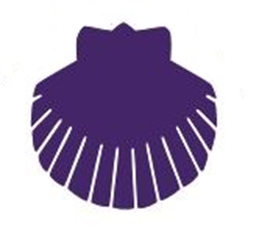 RUSSELL LOWER SCHOOLPTA Head teacher’s Report – March 2020I would like to start by welcoming the new committee and thanking them for stepping up to ensure that the great work of the PTA can continue.I know what a huge commitment and investment this is and am very grateful to you all.Thank you to Amy and Lucienne for agreeing to become joint Chairs and to all of you, new and ‘old’ for continuing to support Russell in this way.  It goes without saying, that without this commitment from you Russell would not be able to benefit from the experiences and expenditure you provide so regularly.We have been very excited about the opening of the new astro turf and outdoor gym area.  This has extended the KS2 playing area significantly.  A huge thank you to the PTA who have agreed to fund a big chunk of this, but also to ‘hold’ the funds until we need them.  This is a huge step forward in the KS2 outdoor provision and yet again, we have the PTA to thank!Thank you for your support at the Parents’ Evenings in February.  Once again, the uniform sale was a popular event from the feedback we got from parents.  We hope you found it profitable too.Thank you to Leanne for planning and arranging the Leavers’ Hoodies – we look forward to seeing a prototype soon.  The design looks great and we know the children will love them!I have now arranged the Year 4 music lessons for the summer term.  A huge thank you to the PTA and Liz and Ben Bottone for funding and arranging this.  Every Year 4 child will benefit from a dedicated lesson from a music specialist every week through the summer term.  Thank you for funding this!We are already looking forward to the spring disco which will take place on the 27th March and are very grateful to the PTA for ensuring these ever-popular events continue.Once again, thank you to the new committee.  We very much look forward to working with you over the coming year.With sincere thanks and gratitude.Nicki WalkerHeadteacher